BULLETIN D’INSCRIPTIONPRÉSENTATION OFFRE 2020Structure : 	Adresse : 	Tél : 		Nombre de personnes présentes : 	Nom(s), Prénom(s), Courriel(s), des personnes présentes : Participera(ont) à la réunion de ARRAS – 4 février de 10h00 à 12h00									              ACCUEIL ET RELAIS - 15 Rue Corot - 62223 SAINTE CATHERINE	BETHUNE – 4 février de 14h00 à 16h00								MJEP- 67 Bis rue Jean Jaurès - 62330 ISBERGUESVALENCIENNES – 4 février de 10h00 à 12h00							MDA DE  VALENCIENNES - 84 Rue du Faubourg de Paris – 59300  VALENCIENNES	AVESNES – 4 février de 14h00 à 16h00								 ESAT ATELIERS VAL DE SAMBRE - 143 Rue de Boussières - 59618  MAUBEUGE	BOULOGNE – 6 février de 10h00 à 12h00							 A DOM SERVICES 62 - 46 Rue Saint Louis - 62200 BOULOGNE SUR MER	DUNKERQUE – 6 février de 14h00 à 16h00							 ADAR DUNKERQUE - 32/34 quai des Hollandais - 59375 DUNKERQUEAMIENS – 6 février de 10h00 à 12h00				URIOPSS - 21 Rue de l'Ile Mystérieuse - 80440 BOVESABBEVILLE – 6 février de 14h00 à 16h00							 ESAT DU VIMEUX - Rue Pablo Picasso - 80520 WOINCOURTSOISSONS – 11 février de 10h00 à 12h00							 APEI DES 2 VALLES - Centre d’Accueil d’Activité de Jour - 1 Rue de l’Eglise - 02400 CHIERRYCLERMONT – 11 février de 14h00 à 16h00							 FAM LEOPOLD BELLAN - 3 Rue de la Croix Blanche - 60070 MONCHY ST ELOILILLE – 13 février de 10h00 à 12h00								 URIOPSS - Centre Vauban -  Bâtiment Douai - 199/201 Rue Colbert - 59000 LILLEST QUENTIN – 13 février de 10h00 à 12h00							 ESAT LE COLOMBIER  (AJP) - 15 Rue Pasteur - 02390 ORIGNY-SAINTE-BENOITEBulletin à renvoyer par mail : contact@adere-hdf.frTel : 03 20 12 83 63
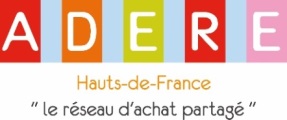 